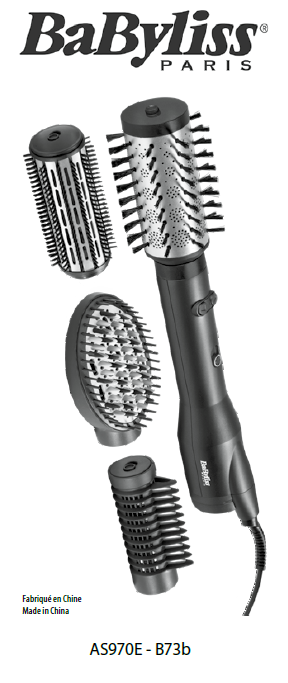 BABYLISS SARLZI du Val de Calvigny59141 Iwuy Francúzskowww.babyliss.comFAC/2022/07AS970ENajprv si prečítajte bezpečnostné pokyny.NÁVOD NA POUŽITIE• Uistite sa, že sú vlasy na 80 % suché a dokonale rozpletené. Rozdeľte vlasy na pramene pripravené na tvarovanie.• Na fúkaciu kefu pripojte vybranú trysku.• Otočením prepínača do polohy „I“ alebo „II“ spotrebič zapnite a potom nastavte teplotu podľa typu vlasov.• Po použití otočte spínač do polohy „0“, aby ste spotrebič vypli. Potom spotrebič odpojte od elektrickej siete.• Pred uskladnením nechajte spotrebič vychladnúť.50 mm rotačná kefa s mäkkými štetinami• Ak chcete otáčať štetcom, podržte stlačené tlačidlo << alebo >>. Kefa sa potom bude otáčať v smere alebo proti smeru hodinových ručičiek.• Umiestnite zariadenie na úroveň koreňa a presuňte ho cezvlasy.• Podržaním príslušného tlačidla otáčania otáčajte kefouod korienkov ku končekom.• Medzitým zabráňte otáčaniu kefy ťahaním smerom nadol. Tým sa v prameni vlasov vytvorí napätie.DÔLEŽITÉ! Zvládnutie tejto techniky môže trvaťniekoľko pokusov. Ak sa kefa otáča príliš rýchlo, jednoducho uvoľnite tlačidlo otáčania a vyberte spotrebič z vlasov.• Keď sa dostanete na koniec prameňa, pokračujte v otáčaní kefy a ťahajte končeky dovnútra.• Opakujte pre každý prameň.38 mm kefa s tvrdými štetinami• Umiestnite kefu pod prameň vlasov čo najbližšie ku korienkom.• Pri úprave vlasov použite kefu na uvoľnenie vlasov pri korienkoch.• Posúvajte zariadenie pozdĺž prameňa vlasov od korienkov ku končekom.• Opakujte pre každý prameň.Vyhladzovací hrebeň• Umiestnite narovnávací hrebeň pod prameň vlasov, čo najbližšie ku korienkom, s narovnávacím hrebeňom smerom od hlavy.• Druhou rukou ťahajte prameň vlasov proti hrebeňu, kým zuby nepreniknú do prameňa.• Jemne prechádzajte narovnávacím hrebeňom po vlasoch od korienkovku končekom.• Opakujte pre každý prameň.Plochá vyrovnávacia kefa• Umiestnite plochú kefu pod prameň vlasov, čo najbližšie ku korienkom, s vlasmi smerom od hlavy.• Druhou rukou ťahajte prameň vlasov proti kefe, kým štetiny nepreniknú do prameňa.• Jemne presuňte kefu cez prameň. Keď dosiahnete koniec prameňa, otočte kefu smerom nadol, aby ste vytvarovali špičky.• Opakujte pre každý prameň.Regulácia teplotyZariadenie má dve nastavenia teploty a funkciu studeného vzduchu. Otočením prepínača do prvej polohy zvolíte funkciu studeného vzduchu „*“, do druhej polohy zvolíte mierne teplo „I“ a do tretej polohy intenzívne teplo „II“.Poznámka: Ak sú vaše vlasy jemné, krehké, farbené alebo odfarbené, použite nastavenie chladného vzduchu a mierneho tepla. Ak sú vaše vlasy hustejšie, použite nastavenie vysokej teploty.Zmena príslušenstva• Ak chcete pripojiť príslušenstvo, umiestnite ho na telo zariadenia a zasuňte ho na miesto.• Nástavec zablokujte otočením spínača na kefe do zablokovanej polohy.• Ak chcete vybrať príslušenstvo, skontrolujte, či je tlačidlo na hornej strane príslušenstva v otvorenej polohe.• Jemne posúvajte príslušenstvo smerom nahor, až kým sa nevyberie zo spotrebiča.ČISTENIE A ÚDRŽBAAk chcete udržať zariadenie v optimálnom stave, postupujte podľa nižšie uvedených pokynov.Všeobecná údržba• Uistite sa, že je spotrebič vypnutý, odpojený od elektrickej siete a studený. • Vonkajšiu časť zariadenia utrite vlhkou handričkou. Nedovoľte, aby sa do prístroja dostala voda, a pred použitím sa uistite, že je úplne suchý.• Neobtáčajte napájací kábel okolo spotrebiča. Namiesto toho ho zrolujte samostatne vedľa zariadenia.• Nepoužívajte spotrebič s natiahnutým napájacím káblom.• Po každom použití prístroj odpojte zo zásuvky.Čistenie filtra• Uistite sa, že je spotrebič vypnutý, odpojený od elektrickej siete a studený.• Pevne držte rukoväť prístroja a otvorte filter z drážok pri vstupe napájacieho kábla. Zadný filter je teraz otvorený.• Na odstránenie vlasov a iných zvyškov z filtra použite mäkkú kefku.• Vymeňte zadný filter zatvorením krytu.